Year 1 Curriculum Overview 2021 – 2022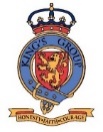 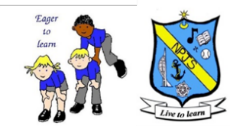 Autumn 1Autumn 2Spring 1Spring 2Summer 1Summer 2Topic ThemeSpace Travel & Significant peopleLiving on different planetsSpace Travel & Significant peopleLiving on different planetsMedieval Times – CastlesMythical Creatures - DragonsMedieval Times – CastlesMythical Creatures - DragonsMinibeasts & InsectsPlants & TreesMinibeasts & InsectsPlants & TreesDragon ValueIndependent Isaac, Challenge Charlie, Teamwork TrioIndependent Isaac, Challenge Charlie, Teamwork TrioTeamwork Trio, Resilient Ruby & Creative ChristophTeamwork Trio, Resilient Ruby & Creative ChristophIndependent Isaac, Creative Christoph & Challenge CharlieIndependent Isaac, Creative Christoph & Challenge CharlieMotivation (Why this topic)There are many significant people linked to space and the travel has developed over the years. Children quite often learn about space in their homes and explore the planets. Moon landing occurs in the hall with a missing astronaut on the loose.There are many significant people linked to space and the travel has developed over the years. Children quite often learn about space in their homes and explore the planets. Moon landing occurs in the hall with a missing astronaut on the loose.Many historical links and a motivational hook as teachers dress up and become involved. Children enjoy the re-enactment of battles and how medieval families lived. A fantastic school trip to Arundel Castle. Many historical links and a motivational hook as teachers dress up and become involved. Children enjoy the re-enactment of battles and how medieval families lived. A fantastic school trip to Arundel Castle. Butterflies are the responsibility of children to help look after. They are very involved in exploring the outdoors for plants and bugs. A good way to end the year with using their artistic and musical skills for a performance to parents.  Butterflies are the responsibility of children to help look after. They are very involved in exploring the outdoors for plants and bugs. A good way to end the year with using their artistic and musical skills for a performance to parents.  Outcome (End Product)Children will create their own papier Mache planets and space items to form an exhibition.Children will create their own papier Mache planets and space items to form an exhibition.Children will re-enact a day in the life of a medieval family. Year group to be split up into 4 rooms – banquet, dance, entertainment and exhibitionChildren will re-enact a day in the life of a medieval family. Year group to be split up into 4 rooms – banquet, dance, entertainment and exhibitionChildren will join in with a mini beast parade around the school with handmade costumes and performancesChildren will join in with a mini beast parade around the school with handmade costumes and performancesHook/Educational TripsSpace dome in school & online viewing of nasa/planetariumsSpace dome in school & online viewing of nasa/planetariumsPortchester Castle, Arundel Castle & medieval workshop Portchester Castle, Arundel Castle & medieval workshop Hillier Gardens, Rose Gardens, children grow own butterflies, The Bee Talk – Dr CollinsHillier Gardens, Rose Gardens, children grow own butterflies, The Bee Talk – Dr CollinsPSHERelationships & Health & WellbeingListening skills, What is special and special people, Fair and unfair, kind and unkind, Belonging to a group, People who help us, Staying healthy and basic hygiene, What is safe to eat and drink, Healthy choices about sleep and exerciseRelationships & Health & WellbeingListening skills, What is special and special people, Fair and unfair, kind and unkind, Belonging to a group, People who help us, Staying healthy and basic hygiene, What is safe to eat and drink, Healthy choices about sleep and exerciseLiving in the Wider World & RelationshipsBelonging to groups, Being proud of Britain, Identity, What makes me special, Things that make me cross/angry, ChangeLiving in the Wider World & RelationshipsBelonging to groups, Being proud of Britain, Identity, What makes me special, Things that make me cross/angry, ChangeHealth & Wellbeing & Living in the Wider WorldStar qualities, Positive learning attitudes, Changing that may happen including jobs, Money, Moving onHealth & Wellbeing & Living in the Wider WorldStar qualities, Positive learning attitudes, Changing that may happen including jobs, Money, Moving onTextsHanda’s Surprise Whatever NextOn the Moon - NFLittle Penguin LostThe Little RocketLost & FoundStars - NFLife in castleCastles – NFRapunzelLook inside a CastleGoldilocksZogThe GruffaloThe Lion InsidePlantsThe Bug CollectorThe Secret GardenMad about Mini beasts - poetryReadingSequence simple stories, appreciate both fiction and non- fiction texts, learn new vocabulary Answer simple questions about texts, know how non-fiction texts are organised, explore similar themes, read words with 2 or more syllablesKnow how to use the features of a non fiction text, appreciate a range of traditional tales and be able to fluently re tell them. Use labels and diagrams to obtain information, read words with a range of suffixes, and make links between texts. Make simple predictions and inferences. Use non-fiction texts to obtain own information, understand stories with a moral in, make links relevant to own life. Make links to own life and family, appreciate a range of poems and rhymes, perform poetry, make simple predictions and inferences.WritingLearn new vocabulary, Label a picture, Write a simple list, Write about a picture, Write a simple space story, Write an information text, Chant poems, songs and rhymes, Make simple predictions about a text, Retell well known storiesLearn new vocabulary, Label a picture, Write a simple list, Write about a picture, Write a simple space story, Write an information text, Chant poems, songs and rhymes, Make simple predictions about a text, Retell well known storiesWrite a recount, Create a fact file of castle jobs, Write non-chronological reports, Use non- fiction texts to obtain information, Write stories with alternative endings, Answer questions about a text, Explore familiar stories i.e traditional talesWrite a recount, Create a fact file of castle jobs, Write non-chronological reports, Use non- fiction texts to obtain information, Write stories with alternative endings, Answer questions about a text, Explore familiar stories i.e traditional talesWrite instructions, Fill out charts to record findings, Use non- fiction texts to obtain information, Explore animal stories and poems, Write poems and stories, Discuss word meanings, Make inferences in a variety of waysWrite instructions, Fill out charts to record findings, Use non- fiction texts to obtain information, Explore animal stories and poems, Write poems and stories, Discuss word meanings, Make inferences in a variety of waysMathsWeek of Inspirational Maths, Securing Foundations, PA 1 – Equivalence, CALC 1 – Subtraction, NNS – Ordering numbers, CALC 2 – Adding and subtracting 1 and 2, GEO 1 – 2D Shapes, MEAS 1 –comparing, ordering and measuring lengthsWeek of Inspirational Maths, Securing Foundations, PA 1 – Equivalence, CALC 1 – Subtraction, NNS – Ordering numbers, CALC 2 – Adding and subtracting 1 and 2, GEO 1 – 2D Shapes, MEAS 1 –comparing, ordering and measuring lengthsMEAS2 – 1p,2p,5p.10p coins, CALC3 – Money, NNS2 – Grouping, MEAS3 – Units of time, GEOG2 – Making pictures, shapes and patterns, CALC4- Exploring & subtracting facts to 10, MEAS4 – Comparing, ordering and measuring heaviness, CALC5- Halves and quarters of wholes, MEAS5 – Comparing, ordering and measuring capacity, PA2 – Reasoning with numicon shapes, PA3 – Odd and EvenMEAS2 – 1p,2p,5p.10p coins, CALC3 – Money, NNS2 – Grouping, MEAS3 – Units of time, GEOG2 – Making pictures, shapes and patterns, CALC4- Exploring & subtracting facts to 10, MEAS4 – Comparing, ordering and measuring heaviness, CALC5- Halves and quarters of wholes, MEAS5 – Comparing, ordering and measuring capacity, PA2 – Reasoning with numicon shapes, PA3 – Odd and EvenCALC6 – Understanding subtraction as difference, GEO3 – Recognising and imagining 3D Shapes, NNS3 – Exploring number lines, CALC7 – Recall of adding and subtractions facts, NNS4 - Structure of 2 digit numbers, PA4 – Logic, GEO4 -   Comparing and naming 3D shapes, CALC8 – Adding more than 2 numbers, CALC9- Partitioning into tens and ones, MEAS6 – Telling the time, PA5 –Finding possibilities, GEO5 – Position, direction and movementCALC6 – Understanding subtraction as difference, GEO3 – Recognising and imagining 3D Shapes, NNS3 – Exploring number lines, CALC7 – Recall of adding and subtractions facts, NNS4 - Structure of 2 digit numbers, PA4 – Logic, GEO4 -   Comparing and naming 3D shapes, CALC8 – Adding more than 2 numbers, CALC9- Partitioning into tens and ones, MEAS6 – Telling the time, PA5 –Finding possibilities, GEO5 – Position, direction and movementScienceExplore Autumn and Winter, Name, identify and describe materials, Identify, name and label basic parts of the human body, Explore light and understand the purposeExplore Autumn and Winter, Name, identify and describe materials, Identify, name and label basic parts of the human body, Explore light and understand the purposeExplore push and pull, Test a range of materials for suitability, Understand what a fair test is, Use simple equipment and record findingsExplore push and pull, Test a range of materials for suitability, Understand what a fair test is, Use simple equipment and record findingsCommon wild and garden plants, Deciduous and evergreen trees, Explore and understand growing, Common animals including fish, amphibians, reptiles, birds and mammalsCommon wild and garden plants, Deciduous and evergreen trees, Explore and understand growing, Common animals including fish, amphibians, reptiles, birds and mammalsHistoryConstruct a timeline linked to own personal life, Recognise that there are reasons why people acted the way they did, Compare between past and present, in their own and other people’s live, Explore Neil Armstrong and Tim Peake Construct a timeline linked to own personal life, Recognise that there are reasons why people acted the way they did, Compare between past and present, in their own and other people’s live, Explore Neil Armstrong and Tim Peake Castles and roles within them, Understand a time in history – medieval, Significant event – great fire of London, Understand important people – William the Conqueror, Using timelines for chronologyCastles and roles within them, Understand a time in history – medieval, Significant event – great fire of London, Understand important people – William the Conqueror, Using timelines for chronologyGeographySimple directions Birds eye views, Locations of castles and the importance, Using atlases, Recognising human and physical featuresBirds eye views, Locations of castles and the importance, Using atlases, Recognising human and physical features4 countries of the United Kingdom, Use geographical language to name physical features: coast, sea, beach, season and weather, Use simple fieldwork and observational skills to study the geography of school grounds4 countries of the United Kingdom, Use geographical language to name physical features: coast, sea, beach, season and weather, Use simple fieldwork and observational skills to study the geography of school groundsComputingProgram a Beebot, Use an iPad to create a picture, Take photos on an iPad for a purpose, Log in to online platformsProgram a Beebot, Use an iPad to create a picture, Take photos on an iPad for a purpose, Log in to online platformsImportance of E- safety, Understand how technology is used in everyday life, Login safely to learning platformsImportance of E- safety, Understand how technology is used in everyday life, Login safely to learning platformsUnderstand basic algorithms, Begin to debug, Importance of E-safety, Technology purposes around the worldUnderstand basic algorithms, Begin to debug, Importance of E-safety, Technology purposes around the worldArt & DesignUse a variety of materials and processes (sketching, colour mixing). Create planets from papier Mache, make constellation pictures using a range of methods.Use a variety of materials and processes (sketching, colour mixing). Create planets from papier Mache, make constellation pictures using a range of methods.Explore printing and painting, castle on a hill artwork – JR Turner, experiment with water colours. Use design methods for castle creations. Explore printing and painting, castle on a hill artwork – JR Turner, experiment with water colours. Use design methods for castle creations. Explore the work of a famous artist – Andy Goldsworthy, Use a range of materials creatively to design and make products, Use drawing, painting and sculpture as a creative method, Design and create a paper mache mini beast, Create items to sellExplore the work of a famous artist – Andy Goldsworthy, Use a range of materials creatively to design and make products, Use drawing, painting and sculpture as a creative method, Design and create a paper mache mini beast, Create items to sellDesign & TechnologyEvaluate products and consider improvement, Use pictures and words to describe intended projects, Design and make own planet, Food technology – peeling, grating and cuttingEvaluate products and consider improvement, Use pictures and words to describe intended projects, Design and make own planet, Food technology – peeling, grating and cuttingUse pictures and words to describe intended projects, evaluate products and consider improvement, Use a range of tools and materials, with help where needed, to measure, mark out, cut and shape, Design and make own castles and medieval items. Make bread and items for a banquet. Use pictures and words to describe intended projects, evaluate products and consider improvement, Use a range of tools and materials, with help where needed, to measure, mark out, cut and shape, Design and make own castles and medieval items. Make bread and items for a banquet. Use a range of tools and materials, with help where needed, to measure, mark out, cut and shape, make links and use ideas from well-known artists, select and use a range of materials, evaluate own outfit.Use a range of tools and materials, with help where needed, to measure, mark out, cut and shape, make links and use ideas from well-known artists, select and use a range of materials, evaluate own outfit.MusicTimbre & DurationExploration of different soundsBody patternsJunk instrumentsExploring space music Keeping a steady beatVoice matchingTimbre & DurationExploration of different soundsBody patternsJunk instrumentsExploring space music Keeping a steady beatVoice matchingPitchHigh and low soundsPlaying sequencesUsing picture cues to read musicMusic through storiesWriting a graphic scorePitchHigh and low soundsPlaying sequencesUsing picture cues to read musicMusic through storiesWriting a graphic scoreCombining the elements & DurationSongs for performance Performing techniquesUsing signs for instrumental soundsUsing signs/sounds to create compositions for topic (inc dynamics)Investigating long and short soundsPlaying graphic scoresExploring notationsCombining the elements & DurationSongs for performance Performing techniquesUsing signs for instrumental soundsUsing signs/sounds to create compositions for topic (inc dynamics)Investigating long and short soundsPlaying graphic scoresExploring notationsR.E.Special People – HindusCandlelight – ChristmasSpecial People – HindusCandlelight – ChristmasChristianity – The Easter StoryPeople Jesus Met – ChangeEidChristianity – The Easter StoryPeople Jesus Met – ChangeEidSpecial places Belonging – HinduismSpecial places Belonging – HinduismP.E. (Indoor & Outdoor)Yoga, Floor movement – agility – balance, low floor movement, jumping and climbing, Dance, Balance and body shapes, Co-ordination and control, Travelling in different ways, Using small equipment, Sending and receiving basketballs and footballsYoga, Floor movement – agility – balance, low floor movement, jumping and climbing, Dance, Balance and body shapes, Co-ordination and control, Travelling in different ways, Using small equipment, Sending and receiving basketballs and footballsLearning a medieval dance, Using floor apparatus, Building stamina – fitness, Developing fitness skills, Controlling upper body, Bouncing, Sports through storiesLearning a medieval dance, Using floor apparatus, Building stamina – fitness, Developing fitness skills, Controlling upper body, Bouncing, Sports through storiesLearning dances outdoors, High & low movements, Using larger apparatus, Throwing, jumping and running, Racing, Measuring distance with cones, Resilience in competitionsLearning dances outdoors, High & low movements, Using larger apparatus, Throwing, jumping and running, Racing, Measuring distance with cones, Resilience in competitionsSpanish